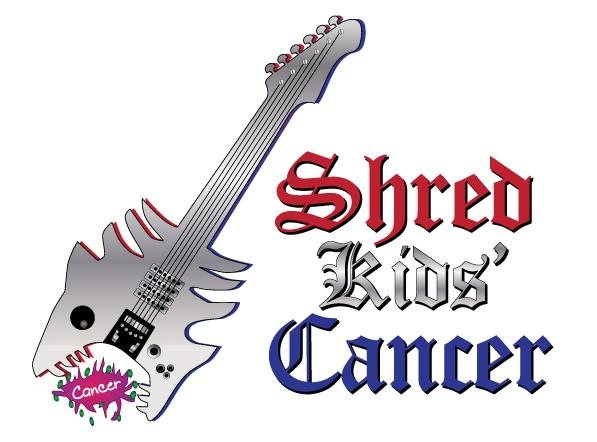 Shred Kids’ Cancer School Club ApplicationApplicant Name:__________________________________________________________________________Phone:_____________________________Email:________________________________________________Club Name*:_____________________________________________________________________________School Name:____________________________________________________________________________School Level (e.g. middle school, high school, college):___________________________________________Club Advisor Contact Name (if different than applicant):__________________________________________Advisor Number:_____________________ Email:_______________________________________________Student Leader Contact Name (if different from applicant):________________________________________Student Number:_____________________ Email:_______________________________________________Why do you want to start a Shred Kids Cancer club?:_______________________________________________________________________________________________________________________________When do you plan to start your club?:________________________________________________________How often will your club meet?:_____________________________________________________________Club Authorized By**:_________________________________________School Representative Signature_________________________________________Printed Name and Title		Please return this application via email to: shredkidscancer@gmail.com.  A representative from Shred Kids Cancer will respond to your completed application approximately 7-10 business days after it is received.Please note that any fundraising activities conducted by your Shred Kids Cancer club will require an approved SKC Fundraising Proposal Form & Liability Release Agreement.  This document can be downloaded from the website at www.shredkidscancer.org.